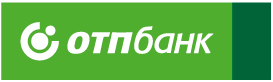  Приложение № 1        к приказу АО «ОТП Банк»      от 01.11.2021 г. № 739-2ТИПОВАЯ ФОРМА Индивидуальных условий кредитного договораМосква, 2021Индивидуальные условия кредитного договора АО «ОТП Банк»№ ______________ от __.__.20__г. (далее – «Индивидуальные условия», «Банк») Индивидуальные условия кредитного договора АО «ОТП Банк»№ ______________ от __.__.20__г. (далее – «Индивидуальные условия», «Банк») Индивидуальные условия кредитного договора АО «ОТП Банк»№ ______________ от __.__.20__г. (далее – «Индивидуальные условия», «Банк») ПОЛНАЯ СТОИМОСТЬ КРЕДИТА В ПРОЦЕНТАХ ГОДОВЫХ СОСТАВЛЯЕТ:ПОЛНАЯ СТОИМОСТЬ КРЕДИТА В ПРОЦЕНТАХ ГОДОВЫХ СОСТАВЛЯЕТ:ПОЛНАЯ СТОИМОСТЬ КРЕДИТА В ПРОЦЕНТАХ ГОДОВЫХ СОСТАВЛЯЕТ:ПОЛНАЯ СТОИМОСТЬ КРЕДИТА В ДЕНЕЖНОМ ВЫРАЖЕНИИ СОСТАВЛЯЕТ:ПОЛНАЯ СТОИМОСТЬ КРЕДИТА В ДЕНЕЖНОМ ВЫРАЖЕНИИ СОСТАВЛЯЕТ:ПОЛНАЯ СТОИМОСТЬ КРЕДИТА В ДЕНЕЖНОМ ВЫРАЖЕНИИ СОСТАВЛЯЕТ:По кредитному договору, срок возврата кредита по которому на момент его заключения не превышает одного года, не допускается начисление процентов, неустойки (штрафа, пени), иных мер ответственности по кредитному договору, а также платежей за услуги, оказываемые Банком Заемщику за отдельную плату по кредитному договору, после того, как сумма начисленных процентов, неустойки (штрафа, пени), иных мер ответственности по кредитному договору, а также платежей за услуги, оказываемые Банком Заемщику за отдельную плату по кредитному договору, достигнет полуторакратного размера суммы предоставленного кредита. По кредитному договору, срок возврата кредита по которому на момент его заключения не превышает одного года, не допускается начисление процентов, неустойки (штрафа, пени), иных мер ответственности по кредитному договору, а также платежей за услуги, оказываемые Банком Заемщику за отдельную плату по кредитному договору, после того, как сумма начисленных процентов, неустойки (штрафа, пени), иных мер ответственности по кредитному договору, а также платежей за услуги, оказываемые Банком Заемщику за отдельную плату по кредитному договору, достигнет полуторакратного размера суммы предоставленного кредита. По кредитному договору, срок возврата кредита по которому на момент его заключения не превышает одного года, не допускается начисление процентов, неустойки (штрафа, пени), иных мер ответственности по кредитному договору, а также платежей за услуги, оказываемые Банком Заемщику за отдельную плату по кредитному договору, после того, как сумма начисленных процентов, неустойки (штрафа, пени), иных мер ответственности по кредитному договору, а также платежей за услуги, оказываемые Банком Заемщику за отдельную плату по кредитному договору, достигнет полуторакратного размера суммы предоставленного кредита. По кредитному договору, срок возврата кредита по которому на момент его заключения не превышает одного года, не допускается начисление процентов, неустойки (штрафа, пени), иных мер ответственности по кредитному договору, а также платежей за услуги, оказываемые Банком Заемщику за отдельную плату по кредитному договору, после того, как сумма начисленных процентов, неустойки (штрафа, пени), иных мер ответственности по кредитному договору, а также платежей за услуги, оказываемые Банком Заемщику за отдельную плату по кредитному договору, достигнет полуторакратного размера суммы предоставленного кредита. По кредитному договору, срок возврата кредита по которому на момент его заключения не превышает одного года, не допускается начисление процентов, неустойки (штрафа, пени), иных мер ответственности по кредитному договору, а также платежей за услуги, оказываемые Банком Заемщику за отдельную плату по кредитному договору, после того, как сумма начисленных процентов, неустойки (штрафа, пени), иных мер ответственности по кредитному договору, а также платежей за услуги, оказываемые Банком Заемщику за отдельную плату по кредитному договору, достигнет полуторакратного размера суммы предоставленного кредита. По кредитному договору, срок возврата кредита по которому на момент его заключения не превышает одного года, не допускается начисление процентов, неустойки (штрафа, пени), иных мер ответственности по кредитному договору, а также платежей за услуги, оказываемые Банком Заемщику за отдельную плату по кредитному договору, после того, как сумма начисленных процентов, неустойки (штрафа, пени), иных мер ответственности по кредитному договору, а также платежей за услуги, оказываемые Банком Заемщику за отдельную плату по кредитному договору, достигнет полуторакратного размера суммы предоставленного кредита. По кредитному договору, срок возврата кредита по которому на момент его заключения не превышает одного года, не допускается начисление процентов, неустойки (штрафа, пени), иных мер ответственности по кредитному договору, а также платежей за услуги, оказываемые Банком Заемщику за отдельную плату по кредитному договору, после того, как сумма начисленных процентов, неустойки (штрафа, пени), иных мер ответственности по кредитному договору, а также платежей за услуги, оказываемые Банком Заемщику за отдельную плату по кредитному договору, достигнет полуторакратного размера суммы предоставленного кредита. По кредитному договору, срок возврата кредита по которому на момент его заключения не превышает одного года, не допускается начисление процентов, неустойки (штрафа, пени), иных мер ответственности по кредитному договору, а также платежей за услуги, оказываемые Банком Заемщику за отдельную плату по кредитному договору, после того, как сумма начисленных процентов, неустойки (штрафа, пени), иных мер ответственности по кредитному договору, а также платежей за услуги, оказываемые Банком Заемщику за отдельную плату по кредитному договору, достигнет полуторакратного размера суммы предоставленного кредита. По кредитному договору, срок возврата кредита по которому на момент его заключения не превышает одного года, не допускается начисление процентов, неустойки (штрафа, пени), иных мер ответственности по кредитному договору, а также платежей за услуги, оказываемые Банком Заемщику за отдельную плату по кредитному договору, после того, как сумма начисленных процентов, неустойки (штрафа, пени), иных мер ответственности по кредитному договору, а также платежей за услуги, оказываемые Банком Заемщику за отдельную плату по кредитному договору, достигнет полуторакратного размера суммы предоставленного кредита. Индивидуальные условия договора потребительского кредитаИндивидуальные условия договора потребительского кредитаИндивидуальные условия договора потребительского кредитаИндивидуальные условия договора потребительского кредитаИндивидуальные условия договора потребительского кредитаИндивидуальные условия договора потребительского кредитаИндивидуальные условия договора потребительского кредитаИндивидуальные условия договора потребительского кредитаИндивидуальные условия договора потребительского кредита№ п/пУсловиеУсловиеУсловиеСодержание условияСодержание условияСодержание условияСодержание условияСодержание условия1.Сумма кредита или лимит кредитования и порядок его измененияСумма кредита или лимит кредитования и порядок его измененияСумма кредита или лимит кредитования и порядок его измененияСумма кредита: _______ руб.Сумма кредита: _______ руб.Сумма кредита: _______ руб.Сумма кредита: _______ руб.Сумма кредита: _______ руб.2.Срок действия договора, срок возврата кредитаСрок действия договора, срок возврата кредитаСрок действия договора, срок возврата кредитаСрок действия договора: с момента заключения до полного выполнения сторонами обязательств. Срок возврата кредита: _________ мес.Срок действия договора: с момента заключения до полного выполнения сторонами обязательств. Срок возврата кредита: _________ мес.Срок действия договора: с момента заключения до полного выполнения сторонами обязательств. Срок возврата кредита: _________ мес.Срок действия договора: с момента заключения до полного выполнения сторонами обязательств. Срок возврата кредита: _________ мес.Срок действия договора: с момента заключения до полного выполнения сторонами обязательств. Срок возврата кредита: _________ мес.3.Валюта, в которой предоставляется кредит Валюта, в которой предоставляется кредит Валюта, в которой предоставляется кредит Рубли РФРубли РФРубли РФРубли РФРубли РФ4.Процентная ставка (процентные ставки) в процентах годовых, а при применении переменной процентной ставки – порядок ее определения,  соответствующий требованиям Федерального закона от 21 декабря 2013 года № 353-ФЗ «О потребительском кредите (займе)», ее значение на дату предоставления заемщику индивидуальных условийПроцентная ставка (процентные ставки) в процентах годовых, а при применении переменной процентной ставки – порядок ее определения,  соответствующий требованиям Федерального закона от 21 декабря 2013 года № 353-ФЗ «О потребительском кредите (займе)», ее значение на дату предоставления заемщику индивидуальных условийПроцентная ставка (процентные ставки) в процентах годовых, а при применении переменной процентной ставки – порядок ее определения,  соответствующий требованиям Федерального закона от 21 декабря 2013 года № 353-ФЗ «О потребительском кредите (займе)», ее значение на дату предоставления заемщику индивидуальных условийПроцентная ставка за пользование кредитом до окончания срока возврата кредита: Процентная ставка за пользование кредитом после окончания срока возврата кредита: ___% годовых.Процентная ставка за пользование кредитом до окончания срока возврата кредита: Процентная ставка за пользование кредитом после окончания срока возврата кредита: ___% годовых.Процентная ставка за пользование кредитом до окончания срока возврата кредита: Процентная ставка за пользование кредитом после окончания срока возврата кредита: ___% годовых.Процентная ставка за пользование кредитом до окончания срока возврата кредита: Процентная ставка за пользование кредитом после окончания срока возврата кредита: ___% годовых.Процентная ставка за пользование кредитом до окончания срока возврата кредита: Процентная ставка за пользование кредитом после окончания срока возврата кредита: ___% годовых.5.Порядок определения курса иностранной валюты при переводе денежных средств кредитором третьему лицу, указанному заемщикомПорядок определения курса иностранной валюты при переводе денежных средств кредитором третьему лицу, указанному заемщикомПорядок определения курса иностранной валюты при переводе денежных средств кредитором третьему лицу, указанному заемщикомКурс иностранной валюты определяется по курсу Банка на дату соответствующей операции по Счету.Курс иностранной валюты определяется по курсу Банка на дату соответствующей операции по Счету.Курс иностранной валюты определяется по курсу Банка на дату соответствующей операции по Счету.Курс иностранной валюты определяется по курсу Банка на дату соответствующей операции по Счету.Курс иностранной валюты определяется по курсу Банка на дату соответствующей операции по Счету.51Указание на изменение суммы расходов заемщика при увеличении используемой в договоре переменной процентной ставки потребительского кредита на один процентный пункт начиная со второго очередного платежа на ближайшую дату после предполагаемой даты заключения договораУказание на изменение суммы расходов заемщика при увеличении используемой в договоре переменной процентной ставки потребительского кредита на один процентный пункт начиная со второго очередного платежа на ближайшую дату после предполагаемой даты заключения договораУказание на изменение суммы расходов заемщика при увеличении используемой в договоре переменной процентной ставки потребительского кредита на один процентный пункт начиная со второго очередного платежа на ближайшую дату после предполагаемой даты заключения договораПеременная процентная ставка по кредитному договору не применяется.  Переменная процентная ставка по кредитному договору не применяется.  Переменная процентная ставка по кредитному договору не применяется.  Переменная процентная ставка по кредитному договору не применяется.  Переменная процентная ставка по кредитному договору не применяется.  6.Количество, размер и периодичность (сроки) платежей заемщика по договору или порядок определения этих платежейКоличество, размер и периодичность (сроки) платежей заемщика по договору или порядок определения этих платежейКоличество, размер и периодичность (сроки) платежей заемщика по договору или порядок определения этих платежейКоличество платежей: _____Размер первого платежа: ______ руб.Размер платежей (кроме первого и последнего): ______ руб.Размер последнего платежа: ______ руб.Периодичность платежей: ____ числа, ежемесячно Количество платежей: _____Размер первого платежа: ______ руб.Размер платежей (кроме первого и последнего): ______ руб.Размер последнего платежа: ______ руб.Периодичность платежей: ____ числа, ежемесячно Количество платежей: _____Размер первого платежа: ______ руб.Размер платежей (кроме первого и последнего): ______ руб.Размер последнего платежа: ______ руб.Периодичность платежей: ____ числа, ежемесячно Количество платежей: _____Размер первого платежа: ______ руб.Размер платежей (кроме первого и последнего): ______ руб.Размер последнего платежа: ______ руб.Периодичность платежей: ____ числа, ежемесячно Количество платежей: _____Размер первого платежа: ______ руб.Размер платежей (кроме первого и последнего): ______ руб.Размер последнего платежа: ______ руб.Периодичность платежей: ____ числа, ежемесячно 7.Порядок изменения количества, размера и периодичности (сроков) платежей заемщика при частичном досрочном возврате кредита Порядок изменения количества, размера и периодичности (сроков) платежей заемщика при частичном досрочном возврате кредита Порядок изменения количества, размера и периодичности (сроков) платежей заемщика при частичном досрочном возврате кредита 8.Способы исполнения заемщиком обязательств по договору по месту нахождения заемщикаСпособы исполнения заемщиком обязательств по договору по месту нахождения заемщикаСпособы исполнения заемщиком обязательств по договору по месту нахождения заемщикаВнесение/перевод денежных средств на Счет путем: 1) безналичного перевода средств через организации, оказывающие соответствующие услуги; 2) внесения наличных средств через подразделения Банка (в том числе через банкоматы и терминалы) (при наличии).Внесение/перевод денежных средств на Счет путем: 1) безналичного перевода средств через организации, оказывающие соответствующие услуги; 2) внесения наличных средств через подразделения Банка (в том числе через банкоматы и терминалы) (при наличии).Внесение/перевод денежных средств на Счет путем: 1) безналичного перевода средств через организации, оказывающие соответствующие услуги; 2) внесения наличных средств через подразделения Банка (в том числе через банкоматы и терминалы) (при наличии).Внесение/перевод денежных средств на Счет путем: 1) безналичного перевода средств через организации, оказывающие соответствующие услуги; 2) внесения наличных средств через подразделения Банка (в том числе через банкоматы и терминалы) (при наличии).Внесение/перевод денежных средств на Счет путем: 1) безналичного перевода средств через организации, оказывающие соответствующие услуги; 2) внесения наличных средств через подразделения Банка (в том числе через банкоматы и терминалы) (при наличии).8.1Бесплатный способ исполнения заемщиком обязательств по договоруБесплатный способ исполнения заемщиком обязательств по договоруБесплатный способ исполнения заемщиком обязательств по договоруПеревод денежных средств на Счет через отделения почтовой связи АО «Почта России».Перевод денежных средств на Счет через отделения почтовой связи АО «Почта России».Перевод денежных средств на Счет через отделения почтовой связи АО «Почта России».Перевод денежных средств на Счет через отделения почтовой связи АО «Почта России».Перевод денежных средств на Счет через отделения почтовой связи АО «Почта России».9.Обязанность заемщика заключить иные договорыОбязанность заемщика заключить иные договорыОбязанность заемщика заключить иные договорыДля заключения/исполнения кредитного договора необходимо заключение договора банковского счета.Для заключения/исполнения кредитного договора необходимо заключение договора банковского счета.Для заключения/исполнения кредитного договора необходимо заключение договора банковского счета.Для заключения/исполнения кредитного договора необходимо заключение договора банковского счета.Для заключения/исполнения кредитного договора необходимо заключение договора банковского счета.10.Обязанность заемщика по предоставлению обеспечения исполнения обязательств по договору и требования к такому обеспечениюОбязанность заемщика по предоставлению обеспечения исполнения обязательств по договору и требования к такому обеспечениюОбязанность заемщика по предоставлению обеспечения исполнения обязательств по договору и требования к такому обеспечениюНе применимо.Не применимо.Не применимо.Не применимо.Не применимо.Уполномоченное лицо Банка:                                                                          «___» ___________ 20__ г.              Уполномоченное лицо Банка:                                                                          «___» ___________ 20__ г.              Уполномоченное лицо Банка:                                                                          «___» ___________ 20__ г.              Уполномоченное лицо Банка:                                                                          «___» ___________ 20__ г.              Уполномоченное лицо Банка:                                                                          «___» ___________ 20__ г.              Уполномоченное лицо Банка:                                                                          «___» ___________ 20__ г.              Уполномоченное лицо Банка:                                                                          «___» ___________ 20__ г.              Подпись:Подпись:ФИО Заемщика:                                                                                                        «___» ___________ 20__ г.ФИО Заемщика:                                                                                                        «___» ___________ 20__ г.ФИО Заемщика:                                                                                                        «___» ___________ 20__ г.ФИО Заемщика:                                                                                                        «___» ___________ 20__ г.ФИО Заемщика:                                                                                                        «___» ___________ 20__ г.ФИО Заемщика:                                                                                                        «___» ___________ 20__ г.ФИО Заемщика:                                                                                                        «___» ___________ 20__ г.Подпись:Подпись:Индивидуальные условия договора потребительского кредитаИндивидуальные условия договора потребительского кредитаИндивидуальные условия договора потребительского кредитаИндивидуальные условия договора потребительского кредитаИндивидуальные условия договора потребительского кредитаИндивидуальные условия договора потребительского кредитаИндивидуальные условия договора потребительского кредитаИндивидуальные условия договора потребительского кредитаИндивидуальные условия договора потребительского кредита№ п/пУсловиеУсловиеУсловиеСодержание условияСодержание условияСодержание условияСодержание условияСодержание условия11.Цели использования заемщиком потребительского кредитаЦели использования заемщиком потребительского кредитаЦели использования заемщиком потребительского кредитаДля оплаты следующего товара(ов) / части товара / услуг, предоставляемых (предлагаемых) Заемщику Предприятием и/или его партнерами:____________Для оплаты следующего товара(ов) / части товара / услуг, предоставляемых (предлагаемых) Заемщику Предприятием и/или его партнерами:____________Для оплаты следующего товара(ов) / части товара / услуг, предоставляемых (предлагаемых) Заемщику Предприятием и/или его партнерами:____________Для оплаты следующего товара(ов) / части товара / услуг, предоставляемых (предлагаемых) Заемщику Предприятием и/или его партнерами:____________Для оплаты следующего товара(ов) / части товара / услуг, предоставляемых (предлагаемых) Заемщику Предприятием и/или его партнерами:____________12.Ответственность заемщика за ненадлежащее исполнение условий договора, размер неустойки (штрафа, пени) или порядок их определенияОтветственность заемщика за ненадлежащее исполнение условий договора, размер неустойки (штрафа, пени) или порядок их определенияОтветственность заемщика за ненадлежащее исполнение условий договора, размер неустойки (штрафа, пени) или порядок их определенияВ соответствии с законодательством и кредитным договором. За неисполнение / ненадлежащее исполнение обязательств по возврату кредита / уплате процентов взимается неустойка - ____ % годовых.В соответствии с законодательством и кредитным договором. За неисполнение / ненадлежащее исполнение обязательств по возврату кредита / уплате процентов взимается неустойка - ____ % годовых.В соответствии с законодательством и кредитным договором. За неисполнение / ненадлежащее исполнение обязательств по возврату кредита / уплате процентов взимается неустойка - ____ % годовых.В соответствии с законодательством и кредитным договором. За неисполнение / ненадлежащее исполнение обязательств по возврату кредита / уплате процентов взимается неустойка - ____ % годовых.В соответствии с законодательством и кредитным договором. За неисполнение / ненадлежащее исполнение обязательств по возврату кредита / уплате процентов взимается неустойка - ____ % годовых.13.Условие об уступке кредитором третьим лицам прав (требований) по договоруУсловие об уступке кредитором третьим лицам прав (требований) по договоруУсловие об уступке кредитором третьим лицам прав (требований) по договоруСторонами согласовано следующее условие об уступке прав (требований) по договору третьим лицам:  Банк вправе осуществить уступку  уступка запрещена.Сторонами согласовано следующее условие об уступке прав (требований) по договору третьим лицам:  Банк вправе осуществить уступку  уступка запрещена.Сторонами согласовано следующее условие об уступке прав (требований) по договору третьим лицам:  Банк вправе осуществить уступку  уступка запрещена.Сторонами согласовано следующее условие об уступке прав (требований) по договору третьим лицам:  Банк вправе осуществить уступку  уступка запрещена.Сторонами согласовано следующее условие об уступке прав (требований) по договору третьим лицам:  Банк вправе осуществить уступку  уступка запрещена.14.Согласие заемщика с общими условиями договораСогласие заемщика с общими условиями договораСогласие заемщика с общими условиями договораЗаемщик согласен с Общими условиями кредитного договора АО «ОТП Банк» (далее – «Общие условия»). Заемщик согласен с Общими условиями кредитного договора АО «ОТП Банк» (далее – «Общие условия»). Заемщик согласен с Общими условиями кредитного договора АО «ОТП Банк» (далее – «Общие условия»). Заемщик согласен с Общими условиями кредитного договора АО «ОТП Банк» (далее – «Общие условия»). Заемщик согласен с Общими условиями кредитного договора АО «ОТП Банк» (далее – «Общие условия»).   15.Услуги, оказываемые кредитором заемщику за отдельную плату и необходимые для заключения договора, их цена или порядок ее определения, а также согласие заемщика на оказание таких услугУслуги, оказываемые кредитором заемщику за отдельную плату и необходимые для заключения договора, их цена или порядок ее определения, а также согласие заемщика на оказание таких услугУслуги, оказываемые кредитором заемщику за отдельную плату и необходимые для заключения договора, их цена или порядок ее определения, а также согласие заемщика на оказание таких услугНе применимо.Не применимо.Не применимо.Не применимо.Не применимо.16.Способ обмена информацией между кредитором и заемщикомСпособ обмена информацией между кредитором и заемщикомСпособ обмена информацией между кредитором и заемщикомОбращение в подразделения Банка; адрес электронной почты: spravka@otpbank.ru; контактные телефоны: 0707 (бесплатно для абонентов Билайн, Мегафон, МТС, Tele2), +7 (495) 775-4-775; почтовый адрес: 125171, г. Москва, Ленинградское шоссе, д. 16А, стр. 2; сайт Банка www.otpbank.ru; Система Интернет-Банк, Система Мобильный Банк, Система Контакт-Центр Текстовые сообщения.Обращение в подразделения Банка; адрес электронной почты: spravka@otpbank.ru; контактные телефоны: 0707 (бесплатно для абонентов Билайн, Мегафон, МТС, Tele2), +7 (495) 775-4-775; почтовый адрес: 125171, г. Москва, Ленинградское шоссе, д. 16А, стр. 2; сайт Банка www.otpbank.ru; Система Интернет-Банк, Система Мобильный Банк, Система Контакт-Центр Текстовые сообщения.Обращение в подразделения Банка; адрес электронной почты: spravka@otpbank.ru; контактные телефоны: 0707 (бесплатно для абонентов Билайн, Мегафон, МТС, Tele2), +7 (495) 775-4-775; почтовый адрес: 125171, г. Москва, Ленинградское шоссе, д. 16А, стр. 2; сайт Банка www.otpbank.ru; Система Интернет-Банк, Система Мобильный Банк, Система Контакт-Центр Текстовые сообщения.Обращение в подразделения Банка; адрес электронной почты: spravka@otpbank.ru; контактные телефоны: 0707 (бесплатно для абонентов Билайн, Мегафон, МТС, Tele2), +7 (495) 775-4-775; почтовый адрес: 125171, г. Москва, Ленинградское шоссе, д. 16А, стр. 2; сайт Банка www.otpbank.ru; Система Интернет-Банк, Система Мобильный Банк, Система Контакт-Центр Текстовые сообщения.Обращение в подразделения Банка; адрес электронной почты: spravka@otpbank.ru; контактные телефоны: 0707 (бесплатно для абонентов Билайн, Мегафон, МТС, Tele2), +7 (495) 775-4-775; почтовый адрес: 125171, г. Москва, Ленинградское шоссе, д. 16А, стр. 2; сайт Банка www.otpbank.ru; Система Интернет-Банк, Система Мобильный Банк, Система Контакт-Центр Текстовые сообщения.17.Продукт/маркетинговая акция Продукт/маркетинговая акция Продукт/маркетинговая акция 18.Дата предоставления кредита Дата предоставления кредита Дата предоставления кредита  __.__.20__г. __.__.20__г. __.__.20__г. __.__.20__г. __.__.20__г.19.Номер Счета (выше и далее – «Счет»), открываемого Банком ЗаемщикуНомер Счета (выше и далее – «Счет»), открываемого Банком ЗаемщикуНомер Счета (выше и далее – «Счет»), открываемого Банком Заемщику№ _________________________ № _________________________ № _________________________ № _________________________ № _________________________ Данные о ЗаемщикеДанные о ЗаемщикеДанные о ЗаемщикеДанные о ЗаемщикеДанные о ЗаемщикеДанные о ЗаемщикеДанные о ЗаемщикеДанные о ЗаемщикеДанные о ЗаемщикеФ.И.О./Дата/место рождения Заемщика: Ф.И.О./Дата/место рождения Заемщика: Ф.И.О./Дата/место рождения Заемщика: Ф.И.О./Дата/место рождения Заемщика: Ф.И.О./Дата/место рождения Заемщика: Ф.И.О./Дата/место рождения Заемщика: Ф.И.О./Дата/место рождения Заемщика: Ф.И.О./Дата/место рождения Заемщика: Ф.И.О./Дата/место рождения Заемщика: Паспорт:                  №                                                         Выдан:Паспорт:                  №                                                         Выдан:Паспорт:                  №                                                         Выдан:Паспорт:                  №                                                         Выдан:Паспорт:                  №                                                         Выдан:Паспорт:                  №                                                         Выдан:Паспорт:                  №                                                         Выдан:Паспорт:                  №                                                         Выдан:Паспорт:                  №                                                         Выдан:Контакты: Мобильный телефон:                                      E-mail:Контакты: Мобильный телефон:                                      E-mail:Контакты: Мобильный телефон:                                      E-mail:Контакты: Мобильный телефон:                                      E-mail:Контакты: Мобильный телефон:                                      E-mail:Контакты: Мобильный телефон:                                      E-mail:Контакты: Мобильный телефон:                                      E-mail:Контакты: Мобильный телефон:                                      E-mail:Контакты: Мобильный телефон:                                      E-mail:Адрес местонахождения: Адрес местонахождения: Адрес местонахождения: Адрес местонахождения: Адрес местонахождения: Адрес местонахождения: Адрес местонахождения: Адрес местонахождения: Адрес местонахождения: Данные о Предприятии Данные о Предприятии Данные о Предприятии Данные о Предприятии Данные о Предприятии Данные о Предприятии Данные о Предприятии Данные о Предприятии Данные о Предприятии Наименование/Адрес:                                                                                        ИНН:Наименование/Адрес:                                                                                        ИНН:Наименование/Адрес:                                                                                        ИНН:Наименование/Адрес:                                                                                        ИНН:Наименование/Адрес:                                                                                        ИНН:Наименование/Адрес:                                                                                        ИНН:Наименование/Адрес:                                                                                        ИНН:Наименование/Адрес:                                                                                        ИНН:Наименование/Адрес:                                                                                        ИНН:Сумма первоначального взноса Сумма первоначального взноса ______________________ руб.______________________ руб.______________________ руб.Код авторизации/Номер оператора:Код авторизации/Номер оператора:Код авторизации/Номер оператора:Код авторизации/Номер оператора:Настоящим Заемщик: 1) подтверждает ознакомление с Общими условиями и тарифами Банка (Москва, Ленинградское ш., 16А, стр.2; генеральная лицензия Банка России №2766 от 27.11.2014); 2) выражает свое согласие (акцепт) Банку на получение кредита в соответствии с Индивидуальными условиями и Общими условиями; 3) просит Банк заключить договор банковского счета и открыть Счет в рублях в соответствии с Общими условиями и тарифами Банка.Настоящим Заемщик: 1) подтверждает ознакомление с Общими условиями и тарифами Банка (Москва, Ленинградское ш., 16А, стр.2; генеральная лицензия Банка России №2766 от 27.11.2014); 2) выражает свое согласие (акцепт) Банку на получение кредита в соответствии с Индивидуальными условиями и Общими условиями; 3) просит Банк заключить договор банковского счета и открыть Счет в рублях в соответствии с Общими условиями и тарифами Банка.Настоящим Заемщик: 1) подтверждает ознакомление с Общими условиями и тарифами Банка (Москва, Ленинградское ш., 16А, стр.2; генеральная лицензия Банка России №2766 от 27.11.2014); 2) выражает свое согласие (акцепт) Банку на получение кредита в соответствии с Индивидуальными условиями и Общими условиями; 3) просит Банк заключить договор банковского счета и открыть Счет в рублях в соответствии с Общими условиями и тарифами Банка.Настоящим Заемщик: 1) подтверждает ознакомление с Общими условиями и тарифами Банка (Москва, Ленинградское ш., 16А, стр.2; генеральная лицензия Банка России №2766 от 27.11.2014); 2) выражает свое согласие (акцепт) Банку на получение кредита в соответствии с Индивидуальными условиями и Общими условиями; 3) просит Банк заключить договор банковского счета и открыть Счет в рублях в соответствии с Общими условиями и тарифами Банка.Настоящим Заемщик: 1) подтверждает ознакомление с Общими условиями и тарифами Банка (Москва, Ленинградское ш., 16А, стр.2; генеральная лицензия Банка России №2766 от 27.11.2014); 2) выражает свое согласие (акцепт) Банку на получение кредита в соответствии с Индивидуальными условиями и Общими условиями; 3) просит Банк заключить договор банковского счета и открыть Счет в рублях в соответствии с Общими условиями и тарифами Банка.Настоящим Заемщик: 1) подтверждает ознакомление с Общими условиями и тарифами Банка (Москва, Ленинградское ш., 16А, стр.2; генеральная лицензия Банка России №2766 от 27.11.2014); 2) выражает свое согласие (акцепт) Банку на получение кредита в соответствии с Индивидуальными условиями и Общими условиями; 3) просит Банк заключить договор банковского счета и открыть Счет в рублях в соответствии с Общими условиями и тарифами Банка.Настоящим Заемщик: 1) подтверждает ознакомление с Общими условиями и тарифами Банка (Москва, Ленинградское ш., 16А, стр.2; генеральная лицензия Банка России №2766 от 27.11.2014); 2) выражает свое согласие (акцепт) Банку на получение кредита в соответствии с Индивидуальными условиями и Общими условиями; 3) просит Банк заключить договор банковского счета и открыть Счет в рублях в соответствии с Общими условиями и тарифами Банка.Настоящим Заемщик: 1) подтверждает ознакомление с Общими условиями и тарифами Банка (Москва, Ленинградское ш., 16А, стр.2; генеральная лицензия Банка России №2766 от 27.11.2014); 2) выражает свое согласие (акцепт) Банку на получение кредита в соответствии с Индивидуальными условиями и Общими условиями; 3) просит Банк заключить договор банковского счета и открыть Счет в рублях в соответствии с Общими условиями и тарифами Банка.Настоящим Заемщик: 1) подтверждает ознакомление с Общими условиями и тарифами Банка (Москва, Ленинградское ш., 16А, стр.2; генеральная лицензия Банка России №2766 от 27.11.2014); 2) выражает свое согласие (акцепт) Банку на получение кредита в соответствии с Индивидуальными условиями и Общими условиями; 3) просит Банк заключить договор банковского счета и открыть Счет в рублях в соответствии с Общими условиями и тарифами Банка.Заемщик согласен на использование Банком аналога собственноручной подписи (в качестве которого признается графическое воспроизведение подписи уполномоченного лица Банка механическими и/или иными средствами копирования/печати, в т.ч. типографским способом) при оформлении документов, связанных с заключением/исполнением кредитного договора и договора банковского счета.Заемщик согласен на использование Банком аналога собственноручной подписи (в качестве которого признается графическое воспроизведение подписи уполномоченного лица Банка механическими и/или иными средствами копирования/печати, в т.ч. типографским способом) при оформлении документов, связанных с заключением/исполнением кредитного договора и договора банковского счета.Заемщик согласен на использование Банком аналога собственноручной подписи (в качестве которого признается графическое воспроизведение подписи уполномоченного лица Банка механическими и/или иными средствами копирования/печати, в т.ч. типографским способом) при оформлении документов, связанных с заключением/исполнением кредитного договора и договора банковского счета.Заемщик согласен на использование Банком аналога собственноручной подписи (в качестве которого признается графическое воспроизведение подписи уполномоченного лица Банка механическими и/или иными средствами копирования/печати, в т.ч. типографским способом) при оформлении документов, связанных с заключением/исполнением кредитного договора и договора банковского счета.Заемщик согласен на использование Банком аналога собственноручной подписи (в качестве которого признается графическое воспроизведение подписи уполномоченного лица Банка механическими и/или иными средствами копирования/печати, в т.ч. типографским способом) при оформлении документов, связанных с заключением/исполнением кредитного договора и договора банковского счета.Заемщик согласен на использование Банком аналога собственноручной подписи (в качестве которого признается графическое воспроизведение подписи уполномоченного лица Банка механическими и/или иными средствами копирования/печати, в т.ч. типографским способом) при оформлении документов, связанных с заключением/исполнением кредитного договора и договора банковского счета.Заемщик согласен на использование Банком аналога собственноручной подписи (в качестве которого признается графическое воспроизведение подписи уполномоченного лица Банка механическими и/или иными средствами копирования/печати, в т.ч. типографским способом) при оформлении документов, связанных с заключением/исполнением кредитного договора и договора банковского счета.Заемщик согласен на использование Банком аналога собственноручной подписи (в качестве которого признается графическое воспроизведение подписи уполномоченного лица Банка механическими и/или иными средствами копирования/печати, в т.ч. типографским способом) при оформлении документов, связанных с заключением/исполнением кредитного договора и договора банковского счета.Заемщик согласен на использование Банком аналога собственноручной подписи (в качестве которого признается графическое воспроизведение подписи уполномоченного лица Банка механическими и/или иными средствами копирования/печати, в т.ч. типографским способом) при оформлении документов, связанных с заключением/исполнением кредитного договора и договора банковского счета.Дата заключения кредитного договора - дата получения Банком подписанных Заемщиком Индивидуальных условий. Дата заключения договора банковского счета - дата открытия Банком Счета.Дата заключения кредитного договора - дата получения Банком подписанных Заемщиком Индивидуальных условий. Дата заключения договора банковского счета - дата открытия Банком Счета.Дата заключения кредитного договора - дата получения Банком подписанных Заемщиком Индивидуальных условий. Дата заключения договора банковского счета - дата открытия Банком Счета.Дата заключения кредитного договора - дата получения Банком подписанных Заемщиком Индивидуальных условий. Дата заключения договора банковского счета - дата открытия Банком Счета.Дата заключения кредитного договора - дата получения Банком подписанных Заемщиком Индивидуальных условий. Дата заключения договора банковского счета - дата открытия Банком Счета.Дата заключения кредитного договора - дата получения Банком подписанных Заемщиком Индивидуальных условий. Дата заключения договора банковского счета - дата открытия Банком Счета.Дата заключения кредитного договора - дата получения Банком подписанных Заемщиком Индивидуальных условий. Дата заключения договора банковского счета - дата открытия Банком Счета.Дата заключения кредитного договора - дата получения Банком подписанных Заемщиком Индивидуальных условий. Дата заключения договора банковского счета - дата открытия Банком Счета.Дата заключения кредитного договора - дата получения Банком подписанных Заемщиком Индивидуальных условий. Дата заключения договора банковского счета - дата открытия Банком Счета.Банком и Заемщиком согласовано условие о том, что задолженность по кредитному договору может быть взыскана по исполнительной надписи нотариуса: Да  Нет  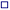 Банком и Заемщиком согласовано условие о том, что задолженность по кредитному договору может быть взыскана по исполнительной надписи нотариуса: Да  Нет  Банком и Заемщиком согласовано условие о том, что задолженность по кредитному договору может быть взыскана по исполнительной надписи нотариуса: Да  Нет  Банком и Заемщиком согласовано условие о том, что задолженность по кредитному договору может быть взыскана по исполнительной надписи нотариуса: Да  Нет  Банком и Заемщиком согласовано условие о том, что задолженность по кредитному договору может быть взыскана по исполнительной надписи нотариуса: Да  Нет  Банком и Заемщиком согласовано условие о том, что задолженность по кредитному договору может быть взыскана по исполнительной надписи нотариуса: Да  Нет  Банком и Заемщиком согласовано условие о том, что задолженность по кредитному договору может быть взыскана по исполнительной надписи нотариуса: Да  Нет  Банком и Заемщиком согласовано условие о том, что задолженность по кредитному договору может быть взыскана по исполнительной надписи нотариуса: Да  Нет  Банком и Заемщиком согласовано условие о том, что задолженность по кредитному договору может быть взыскана по исполнительной надписи нотариуса: Да  Нет  Настоящим  подтверждаю  не подтверждаю предоставление мне Индивидуальных условий, Общих условий, тарифов Банка и Графика платежей.Настоящим  подтверждаю  не подтверждаю предоставление мне Индивидуальных условий, Общих условий, тарифов Банка и Графика платежей.Настоящим  подтверждаю  не подтверждаю предоставление мне Индивидуальных условий, Общих условий, тарифов Банка и Графика платежей.Настоящим  подтверждаю  не подтверждаю предоставление мне Индивидуальных условий, Общих условий, тарифов Банка и Графика платежей.Настоящим  подтверждаю  не подтверждаю предоставление мне Индивидуальных условий, Общих условий, тарифов Банка и Графика платежей.Настоящим  подтверждаю  не подтверждаю предоставление мне Индивидуальных условий, Общих условий, тарифов Банка и Графика платежей.Настоящим  подтверждаю  не подтверждаю предоставление мне Индивидуальных условий, Общих условий, тарифов Банка и Графика платежей.Настоящим  подтверждаю  не подтверждаю предоставление мне Индивидуальных условий, Общих условий, тарифов Банка и Графика платежей.Подпись: Я ознакомлен и согласен с тем, что кредит предоставляет кредитная организация  – АО «ОТП Банк».Я ознакомлен и согласен с тем, что кредит предоставляет кредитная организация  – АО «ОТП Банк».Я ознакомлен и согласен с тем, что кредит предоставляет кредитная организация  – АО «ОТП Банк».Я ознакомлен и согласен с тем, что кредит предоставляет кредитная организация  – АО «ОТП Банк».Я ознакомлен и согласен с тем, что кредит предоставляет кредитная организация  – АО «ОТП Банк».Я ознакомлен и согласен с тем, что кредит предоставляет кредитная организация  – АО «ОТП Банк».Я ознакомлен и согласен с тем, что кредит предоставляет кредитная организация  – АО «ОТП Банк».Я ознакомлен и согласен с тем, что кредит предоставляет кредитная организация  – АО «ОТП Банк».Подпись: Уполномоченное лицо Банка:                                                                                «___» ___________ 20__ г.              Уполномоченное лицо Банка:                                                                                «___» ___________ 20__ г.              Уполномоченное лицо Банка:                                                                                «___» ___________ 20__ г.              Уполномоченное лицо Банка:                                                                                «___» ___________ 20__ г.              Уполномоченное лицо Банка:                                                                                «___» ___________ 20__ г.              Уполномоченное лицо Банка:                                                                                «___» ___________ 20__ г.              Уполномоченное лицо Банка:                                                                                «___» ___________ 20__ г.              Уполномоченное лицо Банка:                                                                                «___» ___________ 20__ г.              Подпись:ФИО Заемщика:                                                                                                        «___» ___________ 20__ г.ФИО Заемщика:                                                                                                        «___» ___________ 20__ г.ФИО Заемщика:                                                                                                        «___» ___________ 20__ г.ФИО Заемщика:                                                                                                        «___» ___________ 20__ г.ФИО Заемщика:                                                                                                        «___» ___________ 20__ г.ФИО Заемщика:                                                                                                        «___» ___________ 20__ г.ФИО Заемщика:                                                                                                        «___» ___________ 20__ г.ФИО Заемщика:                                                                                                        «___» ___________ 20__ г.Подпись:Заявление-оферта на заключение Договора дистанционного комплексного банковского обслуживания  физического лица в АО «ОТП Банк» (далее - ДКБО, Договор ДКБО)Заявление-оферта на заключение Договора дистанционного комплексного банковского обслуживания  физического лица в АО «ОТП Банк» (далее - ДКБО, Договор ДКБО)Прошу заключить со мной Договор ДКБО в соответствии с Правилами ДКБО и Тарифами ДКБО (если ранее Договор ДКБО не заключался). Договор считается заключенным между Сторонами с даты подписания Заемщиком настоящего Заявления и акцепта Банком оферты Заемщика. В качестве Зарегистрированного номера и Номера информирования прошу зарегистрировать номер мобильного телефона, указанный в разделе «Данные о Заемщике» Индивидуальных условий. Если Договор ДКБО заключен ранее, присоединяюсь к действующим Правилам ДКБО. Прошу также предоставить: Да Нет - Услугу  _______________по Счету (п.19 Индивидуальных условий).Прошу заключить со мной Договор ДКБО в соответствии с Правилами ДКБО и Тарифами ДКБО (если ранее Договор ДКБО не заключался). Договор считается заключенным между Сторонами с даты подписания Заемщиком настоящего Заявления и акцепта Банком оферты Заемщика. В качестве Зарегистрированного номера и Номера информирования прошу зарегистрировать номер мобильного телефона, указанный в разделе «Данные о Заемщике» Индивидуальных условий. Если Договор ДКБО заключен ранее, присоединяюсь к действующим Правилам ДКБО. Прошу также предоставить: Да Нет - Услугу  _______________по Счету (п.19 Индивидуальных условий).Настоящим  подтверждаю  не подтверждаю предоставление мне Правил ДКБО, Тарифов ДКБО.ФИО Клиента:                                                                                                             «___» ___________ 20__ г.           Подпись: